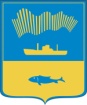 АДМИНИСТРАЦИЯ ГОРОДА МУРМАНСКАКОМИТЕТ ПО ОБРАЗОВАНИЮПРИКАЗ___05.03.2019___								             № ___455___Об утверждении состава участников, экспертных групп
и регламента проведения методических дней для педагогов общеобразовательных учреждений города Мурманска«Уроки педагогического мастерства – 2019»Во исполнение приказа комитета по образованию администрации города Мурманска от 16.01.2019 № 57«О проведении методических дней для педагогов общеобразовательных учреждений города Мурманска                              «Уроки педагогического мастерства – 2019»  п р и к а з ы в а ю:	1. Утвердить программу методических дней для педагогов общеобразовательных учреждений города Мурманска «Уроки педагогического мастерства – 2019» (Приложение № 2).		2. Руководителям общеобразовательных учреждений:2.1. Довести настоящий приказ до сведения педагогических коллективов.2.2. Направить учителей для участия в мероприятиях методических дней и работы в составе экспертных групп согласно программе проведения методических дней для педагогов общеобразовательных учреждений города Мурманска «Уроки педагогического мастерства – 2019» с сохранением заработной платы по основному месту работы (Приложение № 1).	3. Руководителям общеобразовательных учреждений МБОУ                                   г. Мурманска «Гимназия № 1», Гимназия № 3, «Гимназия № 7», «Основная общеобразовательная школа № 37», «Средняя общеобразовательная школа № 11», «Средняя общеобразовательная школа № 18», «Средняя общеобразовательная школа № 36», «Средняя общеобразовательная школа № 49» (Чистякова М.А., Девяткова Т.Н., Афонина Н.В.,                               Шкляр И.Я., Мазилкина И.В., Трофимова Т.Н., Якушева О.В., Гугин Ю.В) организовать приём участников и создать условия для проведения методических дней.4. Контроль исполнения настоящего приказа возложить на Корневу С.А., начальника отдела общего образования.Председатель комитета						        В.Г. АндриановПриложение № 1                                                                    к приказу от __05.03.2019__ № __455__ Состав экспертных группметодических дней для педагогов общеобразовательных учреждений города Мурманска «Уроки педагогического мастерства – 2019»Биология, физикаПредседатель жюри:Сухая Татьяна Владимировна, учитель биологии МБОУ г. Мурманска                      ООШ  № 37, методист  МБУ ДПО г. Мурманска ГИМЦРОЧлены жюри:Стадник Галина Борисовна, заместитель директора по УВР МБОУ г. Мурманска СОШ № 36Набокова Елена Николаевна, учитель биологии МБОУ г. Мурманска СОШ № 36География, историяПредседатель жюри:Белугина Галина Николаевна, методист МБУ ДПО г. Мурманска  ГИМЦ  РОЧлены жюри: Кузь Владислав Владимирович, кандидат исторических наук, доцент кафедры истории и права ФГБОУ ВО «МАГУ»Ахмедов Джабар Айюбович, учитель географии МБОУ г. Мурманска ММЛИностранные языки (английский язык)Председатель жюри: Борисова Надежда Александровна, учитель английского языка МБОУ г. Мурманска СОШ № 49, методист МБУ ДПО г. Мурманска ГИМЦ РОЧлены жюри:Галеева Наталья Кашафовна, заместитель директора по УВР МБОУ г. Мурманска гимназии № 9Путистина Лариса Михайловна, заместитель директора по УВР МБОУ г. Мурманска «Гимназия № 2»Информатика и ИКТПредседатель жюри:Петрова Надежда Васильевна, методист МБУ ДПО г. Мурманска ГИМЦ РОЧлены жюри:Ермакова Елена Николаевна, учитель информатики МБОУ г. Мурманска МПЛБольшакова Наталья Сергеевна, учитель информатики МБОУ г. Мурманска СОШ № 44ИскусствоПредседатель жюри: Якимчук Ирина Васильевна, методист  МБУ ДПО г. Мурманска ГИМЦ РОЧлены жюри:Ваганов Михаил Сергеевич, учитель ИЗО, черчения, искусства МБОУ г. Мурманска СОШ № 49, преподаватель ФГБОУ ВО «МАГУ»Попова Галина Павловна, учитель музыки и МХК МБОУ г. Мурманска «Гимназия №2»Начальная школаПредседатель жюри: Кауфман Анжелика Олеговна, директор МБОУ г. Мурманска СОШ № 50Члены жюри: Бабченко Галина Михайловна, заместитель директора по УВР МБОУ г. Мурманска «Прогимназия № 40»Ванцева Алла Анатольевна, учитель начальных классов МБОУ г. Мурманска Гимназия № 3Основы безопасности жизнедеятельности, физическая культураПредседатель жюри: Усков Евгений Павлович, методист МБУ ДПО г. Мурманска ГИМЦ РОЧлены жюри: Карпенко Гелена Евгеньевна, учитель физической культуры МБОУ г. Мурманска СОШ № 21, методист МБУ ДПО г. Мурманска ГИМЦ РОБалунская Татьяна Владимировна, учитель физической культуры МБОУ г. Мурманска «Гимназия №6»Русский язык и литератураПредседатель жюри:Левицкая Светлана Сергеевна, учитель русского языка и литературы МБОУ МАЛ, методист МБУ ДПО г. Мурманска ГИМЦ РО Члены жюри: Евсеева Светлана Павловна, заместитель директора по ВР, учитель русского языка и литературы МБОУ г. Мурманска СОШ № 42 имени Е.В. ШовскогоПалютина Лариса Алексеевна, учитель русского языка и литературы МБОУ г. Мурманска ММЛШишебарова Ангелина Александровна, заместитель директора по УВР МБОУ г. Мурманска СОШ № 49ТехнологияПредседатель жюри: Попова Светлана Владимировна, учитель технологии МБОУ г. Мурманска СОШ № 43, методист МБУ ДПО г. Мурманска ГИМЦ РОЧлены жюри:Большакова Ирина Алексеевна, учитель технологии МБОУ г. Мурманска СОШ № 41Юр-Кирилюк Ольга Юрьевна, заместитель директора по УВР МБОУ г. Мурманска лицея № 2Приложение № 2к приказу от __05.03.2019__ № __455__ Программа проведенияметодических дней для педагогов общеобразовательных учреждений г. Мурманска«Уроки педагогического мастерства – 2019»Английский язык Дата проведения: 18 марта 2019 годаРегистрация участников: 9:10Место проведения: МБОУ г. Мурманска «Гимназия № 1»ИнформатикаДата проведения: 18 марта 2019 годаРегистрация участников: 15:00Место проведения: МБОУ г. Мурманска СОШ № 18ТехнологияДата проведения: 19 марта 2019 годаРегистрация участников: 08:50 Место проведения: МБОУ г. Мурманска СОШ № 49Биология, физикаДата проведения: 19 марта 2019 годаРегистрация участников: 11:15Место проведения: МБОУ г. Мурманска СОШ № 36Русский язык и литератураДата проведения: 19 марта 2019 годаРегистрация участников: 09:00 Место проведения: МБОУ г. Мурманска «Гимназия № 1»Начальные классыДата проведения: 19 марта 2019 годаРегистрация участников: 09:15 Место проведения: МБОУ г. Мурманска Гимназия № 3Дата проведения: 20 марта 2019 годаРегистрация участников: 09:15 Место проведения: МБОУ г. Мурманска Гимназия № 3ИскусствоДата проведения: 20 марта 2019 года 2019Регистрация участников: 9:30Место проведения: МБОУ г. Мурманска ООШ № 37География, историяДата проведения: 22.03.2019  Регистрация участников: 11:00Место проведения: МБОУ г. Мурманска «Гимназия № 7»Основы безопасности жизнедеятельности, физическая культураДата проведения: 22.03.2018Регистрация участников: 10:00Место проведения: МБОУ г. Мурманска СОШ № 11№ п/пФИО участникаОУТема мероприятияФорма мероприятияКатегория участников1Лёнина Марина ВикторовнаМБОУ г. Мурманска «Прогимназия № 24»День матери в ВеликобританииУрокОбучающиеся
4 класс2Виноградов Эльдар АндреевичМБОУ г. Мурманска СОШ № 5Здоровая едаУрокОбучающиеся
5 класс3ШвырковаНаталияВалерьевнаМБОУг. Мурманска «Гимназия№ 8»Famous people of the United KingdomУрокОбучающиеся
7 класс4ПономаренкоЕленаСергеевнаЗагородняя Александра АлександровнаМБОУ г.Мурманска СОШ №1The colour of my moodУрокОбучающиеся
7 класс 
(базовый уровень)5Тимонькин Артур АлексеевичМБОУ г. Мурманска СОШ № 50Challeng_?Мастер-классПедагоги, группа№ п/пФИО участникаОУТема мероприятияФорма мероприятияКатегория участников1Гасанова Оксана ИвановнаМБОУ г.Мурманска СОШ № 18Первоначальные навыки использования 3D-ручкиМастер-классПедагоги2Стукалов Игорь СергеевичМБОУ г. Мурманска СОШ № 49Расширенное изучение возможностей электронных таблиц в рамках проектной деятельностиМастер-классПедагоги3Тосенко Кирилл СергеевичМБОУ г.Мурманска СОШ № 20Использование игровых приемов в практической деятельности обучающихсяМастер-классПедагоги,№ п/пФИО участникаОУТема мероприятияФорма мероприятияКатегория участников1Кузавова Елена НиколаевнаМБОУ г. Мурманска СОШ № 5Мини проект «Через тернии к звездам...»УрокОбучающиеся
5 класс2Кузьмин Кирилл АлександровичМБОУ г. Мурманска СОШ № 20Тонколистовой металлУрокОбучающиеся
6 класс3Белова Светлана ВалентиновнаМБОУ г. Мурманска «Гимназия № 2»Продукты разные нужны...УрокОбучающиеся
7 класс4Лецко Дмитрий ВалерьевичМБОУ г. Мурманска СОШ № 23Технология разработки и переноса эскиза для создания изделий из  древесных материаловМастер-классПедагоги№ п/пФИО  участникаОУТема мероприятияФорма мероприятия Класс1Борисова Екатерина СергеевнаМБОУ г. Мурманска «Гимназия № 7»Выталкивающая силаУрок
физикиОбучающиеся
7 класс2Капитанчук Юлия СергеевнаМБОУ г. Мурманска СОШ № 57Разговор о здоровом питанииУрок биологииОбучающиеся
8 класс3Шадрина Ирина НиколаевнаМБОУ г. Мурманска СОШ № 18Котенок или обезьянка?мастер-класс(биология)Педагоги№ п/пФИО участникаОУТема мероприятияФорма мероприятияКатегория участников1Бережкова Алина АнтоновнаМБОУ «Кадетская школа города Мурманска»Урок-обобщение изученного материала«Правильное употребление имён числительных в речиУрокрусского языкаОбучающиеся
6 класс2Стасевич Татьяна ПетровнаМБОУ г. Мурманска «Гимназия № 10»Роль частицы  в текстеУрокрусского языкаОбучающиеся
7 класс3Шатохина Анна НиколаевнаМБОУ г. Мурманска СОШ № 57Мне равнодушный страшен, как чума…УроклитературыОбучающиеся
8 класс4Рюмин ЯнСтаниславовичМБОУ г. Мурманска «Гимназия № 7»Жанровые особенности медийного текста. ИнтервьюУрокрусского языкаОбучающиеся
7 класс5Покатина Людмила ВладиславовнаМБОУ г. Мурманска СОШ № 22Употребление числительных в речиУрокрусского языкаОбучающиеся
6 класс6Улюшкина Маргарита ВалерьевнаМБОУ г. Мурманска СОШ № 5Система работы по подготовке к итоговому собеседованию по русскому языку,  9 классМастер-классПедагоги№ п/пФИО участникаОУТема мероприятияФорма мероприятияКатегория участников1Абрамова Оксана ПетровнаМБОУ г. Мурманска СОШ № 5Сложные словаУрокОбучающиеся
3 класс2Гамаюнова Марина КлавдиевнаМБОУ г. Мурманска «Гимназия № 5»Имя существительное. Значение и употребление в речи. Основные семантические группы имён существительныхУрокОбучающиеся
2 класс3Трофименко Елена ЛеонидовнаМБОУ г. Мурманска ООШ № 37Работа с пластилином. Лепка мультипликационных героевУрокОбучающиеся
3 класс4Плакида Людмила ДмитриевнаМБОУ г. Мурманска СОШ № 13Великая Отечественная война. Путь к победеУрокОбучающиеся
4 класс№ п/пФИО участникаОУТема мероприятияФорма мероприятияКатегория участников1Журавлёва Мария НиколаевнаМБОУ г. МурманскаСОШ № 44Значение имени прилагательного в речиУрокОбучающиеся
2 класс2Никишина Ираида АндреевнаМБОУ г. Мурманска «Гимназия № 7»Животные лесаУрокОбучающиеся
2 класс3Маланцева Лариса АнатольевнаМБОУ г. Мурманска СОШ № 57Использование исследовательского метода на уроках математики в начальных классахМастер-классПедагоги4Солодова Татьяна АнатольевнаМБОУ г. Мурманска СОШ № 34Развитие творческих способностей учащихся на уроках математики через проектную деятельностьМастер-классПедагоги5Мохова Оксана АлександровнаМБОУ г. МурманскаСОШ № 1Христианское искусство. Икона, фреска, картинаМастер-классПедагоги№ п/пФИО участникаОУТема мероприятияФорма мероприятияКатегория участников1Селищева Татьяна КонстантиновнаМБОУ СОШ № 44Композиционное, стилевое ицветовое единство в изделиях народных промыслов России. Искусство ГжелиУрокОбучающиеся
5 класс2КропачёваИнна ЮрьевнаМБОУ г. Мурманска Гимназия № 3Городецкая роспись – русский народный промысел. Проект росписи загрунтованной тарелкиУрокОбучающиеся
5 класс3ПетуховаМарина ВитальевнаМБОУ г. Мурманска СОШ № 22Учебно-исследовательская деятельность обучающихся через межпредметную интеграцию на уроках музыкиМастер-классПедагоги4Носова Юлия АнатольевнаМБОУ г. Мурманска СОШ № 50Учебно-исследовательская и проектная деятельность обучающихсяв рамках урочной деятельностиМастер-классПедагоги№ п/пФИО участникаОУТема мероприятияФорма мероприятияКатегория участников1Ступаков Игорь НиколаевичМБОУ г. Мурманска СОШ № 5СмутноевремяУрокОбучающиеся
10 класс2Бровко Виктория ВладимировнаМБОУ г. Мурманска «Гимназия № 8»Обобщениепотеме «Атмосфера»УрокОбучающиеся
6 класс3Белова Людмила НиколаевнаМБОУ г. Мурманска СОШ № 27Использование метода «кроссенс» на уроках историиМастер-классПедагоги4Матросова Алла ЭдиковнаМБОУ г. Мурманска Гимназия № 3Взаимосвязь рельефа, тектонического строения и полезных ископаемыхМастер-классПедагоги5Иванова Мария АлександровнаМБОУ г. Мурманска СОШ № 41Использование программы «Microsoftpublisher» в качестве средства организации проектной деятельности на уроках географииМастер-классПедагоги№ п/пФИО участникаОУТема мероприятияФорма мероприятияКатегория участников1Санжапова Анна ИгоревнаМБОУ г. Мурманска СОШ № 11Флорбол как средство развития индивидуальных способностей учащихся на уроках физической культуры»Урок физической культурыОбучающиеся
5 класс2Шатилина Елена ВалерьевнаМБОУ г. Мурманска СОШ № 33Осанка – прямая спинаУрок физической культурыОбучающиеся
2 класс3Щукин Роман АндреевичМБОУ г. Мурманска «Гимназия № 10»Радиация вокруг насУрок
ОБЖОбучающиеся
8 класс